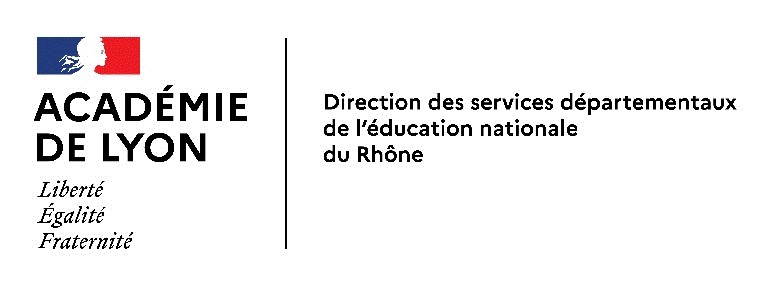 Formulaire de demande d'autorisation d'absence 2023-2024	Titulaire 	Stagiaire 	Contractuel 	Imprimé à adresser par la voie hiérarchique à la division des personnels enseignants, bureau DPE 2Demande présentée par (à remplir par l'enseignant)Nom, Prénom Qualité : 	Directeur 	Remplaçant ZIL Formulaire de demande d'autorisation d'absence 2023-2024	Titulaire 	Stagiaire 	Contractuel 	Imprimé à adresser par la voie hiérarchique à la division des personnels enseignants, bureau DPE 2Demande présentée par (à remplir par l'enseignant)Nom, Prénom Qualité : 	Directeur 	Remplaçant ZIL Formulaire de demande d'autorisation d'absence 2023-2024	Titulaire 	Stagiaire 	Contractuel 	Imprimé à adresser par la voie hiérarchique à la division des personnels enseignants, bureau DPE 2Demande présentée par (à remplir par l'enseignant)Nom, Prénom Qualité : 	Directeur 	Remplaçant ZIL Formulaire de demande d'autorisation d'absence 2023-2024	Titulaire 	Stagiaire 	Contractuel 	Imprimé à adresser par la voie hiérarchique à la division des personnels enseignants, bureau DPE 2Demande présentée par (à remplir par l'enseignant)Nom, Prénom Qualité : 	Directeur 	Remplaçant ZIL Formulaire de demande d'autorisation d'absence 2023-2024	Titulaire 	Stagiaire 	Contractuel 	Imprimé à adresser par la voie hiérarchique à la division des personnels enseignants, bureau DPE 2Demande présentée par (à remplir par l'enseignant)Nom, Prénom Qualité : 	Directeur 	Remplaçant ZIL Formulaire de demande d'autorisation d'absence 2023-2024	Titulaire 	Stagiaire 	Contractuel 	Imprimé à adresser par la voie hiérarchique à la division des personnels enseignants, bureau DPE 2Demande présentée par (à remplir par l'enseignant)Nom, Prénom Qualité : 	Directeur 	Remplaçant ZIL Formulaire de demande d'autorisation d'absence 2023-2024	Titulaire 	Stagiaire 	Contractuel 	Imprimé à adresser par la voie hiérarchique à la division des personnels enseignants, bureau DPE 2Demande présentée par (à remplir par l'enseignant)Nom, Prénom Qualité : 	Directeur 	Remplaçant ZIL Formulaire de demande d'autorisation d'absence 2023-2024	Titulaire 	Stagiaire 	Contractuel 	Imprimé à adresser par la voie hiérarchique à la division des personnels enseignants, bureau DPE 2Demande présentée par (à remplir par l'enseignant)Nom, Prénom Qualité : 	Directeur 	Remplaçant ZIL Formulaire de demande d'autorisation d'absence 2023-2024	Titulaire 	Stagiaire 	Contractuel 	Imprimé à adresser par la voie hiérarchique à la division des personnels enseignants, bureau DPE 2Demande présentée par (à remplir par l'enseignant)Nom, Prénom Qualité : 	Directeur 	Remplaçant ZIL Nom de l'école, communeNom de l'école, communeNiveau de classe Niveau de classe Niveau de classe Circonscription de Niveau de classe Niveau de classe Niveau de classe Nature de l'autorisation d'absence  (le cas échéant joindre un justificatif)Nature de l'autorisation d'absence  (le cas échéant joindre un justificatif)Nature de l'autorisation d'absence  (le cas échéant joindre un justificatif)Nature de l'autorisation d'absence  (le cas échéant joindre un justificatif)Nature de l'autorisation d'absence  (le cas échéant joindre un justificatif)Nature de l'autorisation d'absence  (le cas échéant joindre un justificatif)Nature de l'autorisation d'absence  (le cas échéant joindre un justificatif)Nature de l'autorisation d'absence  (le cas échéant joindre un justificatif)Nature de l'autorisation d'absence  (le cas échéant joindre un justificatif)Autorisation d'absence pour garde d'enfant maladeAutorisation d'absence pour garde d'enfant maladeAutorisation d'absence pour garde d'enfant maladeAutres autorisation d'absence Autres autorisation d'absence Autres autorisation d'absence Autres autorisation d'absence Autres autorisation d'absence Autres autorisation d'absence Matin	Date de l'absence	  Après midiMatin	Date de l'absence	  Après midiMatin	Date de l'absence	  Après midiNb : la demande doit parvenir à l'IEN au plus tard 8 jours avant la date de l'absence Motif :Nb : la demande doit parvenir à l'IEN au plus tard 8 jours avant la date de l'absence Motif :Nb : la demande doit parvenir à l'IEN au plus tard 8 jours avant la date de l'absence Motif :Nb : la demande doit parvenir à l'IEN au plus tard 8 jours avant la date de l'absence Motif :Nb : la demande doit parvenir à l'IEN au plus tard 8 jours avant la date de l'absence Motif :Nb : la demande doit parvenir à l'IEN au plus tard 8 jours avant la date de l'absence Motif :Matin	Date de l'absence	  Après midiMatin	Date de l'absence	  Après midiMatin	Date de l'absence	  Après midi       JournéeNombre de jours d'absences déjà autoriséesDate de la demandeNombre de jours d'absences déjà autoriséesDate de la demande       JournéeDécision de l'IENAccord avec traitementAccord sans traitementRefus (voir courrier de motivation ci-joint)Date et signature :Décision de l'IENAccord avec traitementAccord sans traitementRefus (voir courrier de motivation ci-joint)Date et signature :Décision de l'IENAccord avec traitementAccord sans traitementRefus (voir courrier de motivation ci-joint)Date et signature :Avis de l'IENFavorable avec traitement Favorable sans traitement Défavorable, motif :Date et signature : Avis de l'IENFavorable avec traitement Favorable sans traitement Défavorable, motif :Date et signature : Avis de l'IENFavorable avec traitement Favorable sans traitement Défavorable, motif :Date et signature : Avis de l'IENFavorable avec traitement Favorable sans traitement Défavorable, motif :Date et signature : Avis de l'IENFavorable avec traitement Favorable sans traitement Défavorable, motif :Date et signature : Avis de l'IENFavorable avec traitement Favorable sans traitement Défavorable, motif :Date et signature : Décision de l'IENAccord avec traitementAccord sans traitementRefus (voir courrier de motivation ci-joint)Date et signature :Décision de l'IENAccord avec traitementAccord sans traitementRefus (voir courrier de motivation ci-joint)Date et signature :Décision de l'IENAccord avec traitementAccord sans traitementRefus (voir courrier de motivation ci-joint)Date et signature :Partie réservée à l'administration :Partie réservée à l'administration :Partie réservée à l'administration :Partie réservée à l'administration :Partie réservée à l'administration :Partie réservée à l'administration :Date de réception DSDEN :Date de réception DSDEN :Date de réception DSDEN :Avis de l'adjoint à l'IA en charge du 1er degréFavorable avec traitement Défavorable sans traitementAvis de l'adjoint à l'IA en charge du 1er degréFavorable avec traitement Défavorable sans traitementAvis de l'adjoint à l'IA en charge du 1er degréFavorable avec traitement Défavorable sans traitementAvis de l'adjoint à l'IA en charge du 1er degréFavorable avec traitement Défavorable sans traitementAvis de l'adjoint à l'IA en charge du 1er degréFavorable avec traitement Défavorable sans traitementAvis de l'adjoint à l'IA en charge du 1er degréFavorable avec traitement Défavorable sans traitementDate de réception DSDEN :Date de réception DSDEN :Date de réception DSDEN :Date et signature :Date et signature :Date de réception DSDEN :Date de réception DSDEN :Date de réception DSDEN :Décision de l'IA-DASEN :Accord avec traitementAccord sans traitementRefus (voir courrier de motivation ci-joint)Date et signature : Décision de l'IA-DASEN :Accord avec traitementAccord sans traitementRefus (voir courrier de motivation ci-joint)Date et signature : Décision de l'IA-DASEN :Accord avec traitementAccord sans traitementRefus (voir courrier de motivation ci-joint)Date et signature : Décision de l'IA-DASEN :Accord avec traitementAccord sans traitementRefus (voir courrier de motivation ci-joint)Date et signature : Décision de l'IA-DASEN :Accord avec traitementAccord sans traitementRefus (voir courrier de motivation ci-joint)Date et signature : Décision de l'IA-DASEN :Accord avec traitementAccord sans traitementRefus (voir courrier de motivation ci-joint)Date et signature : 